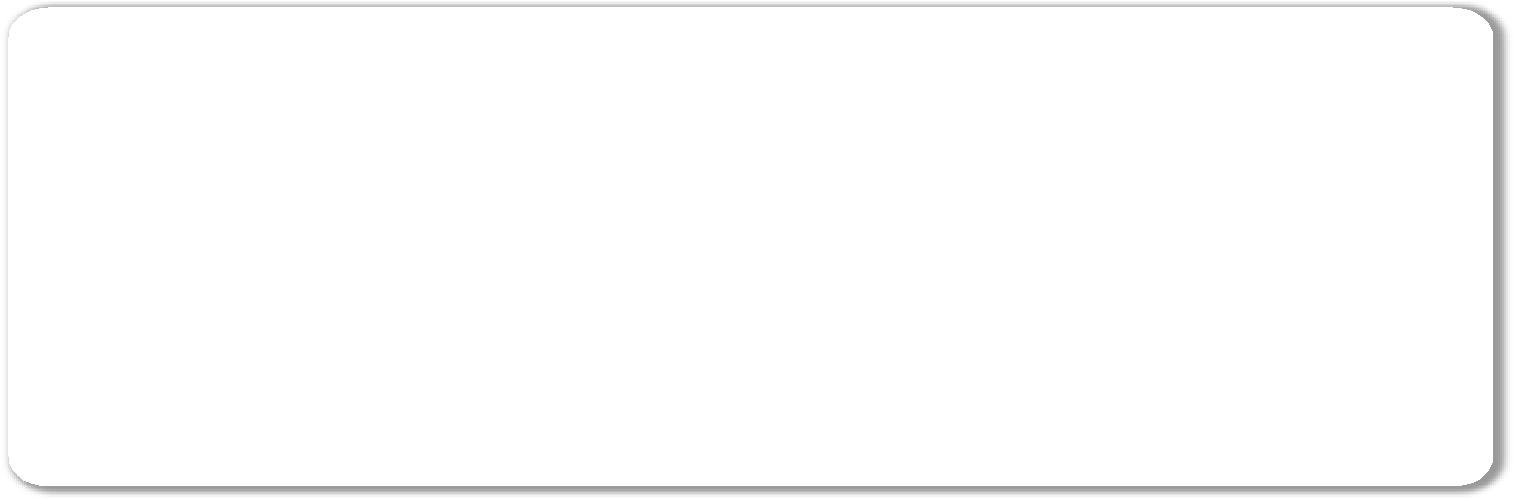 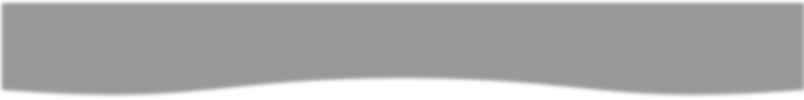 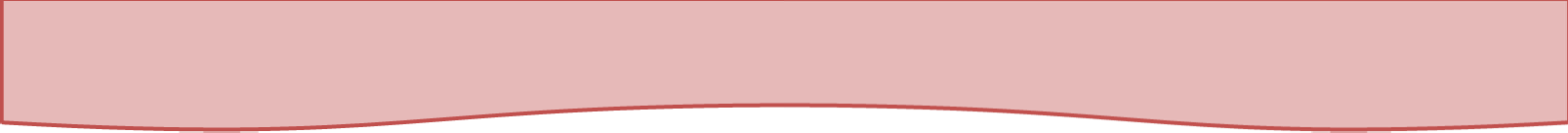 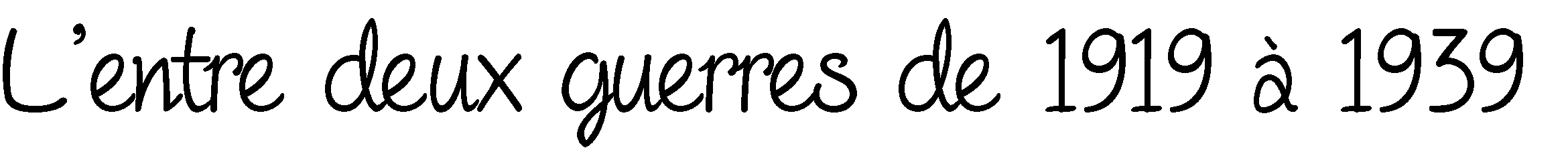 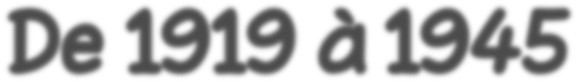 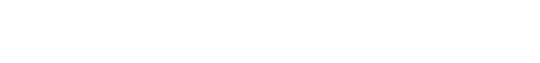 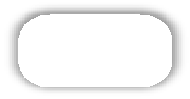 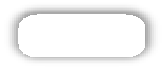 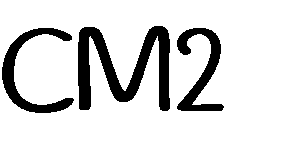 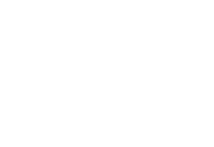 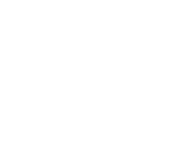 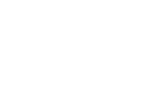 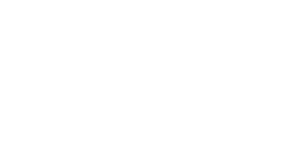 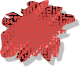 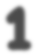 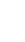 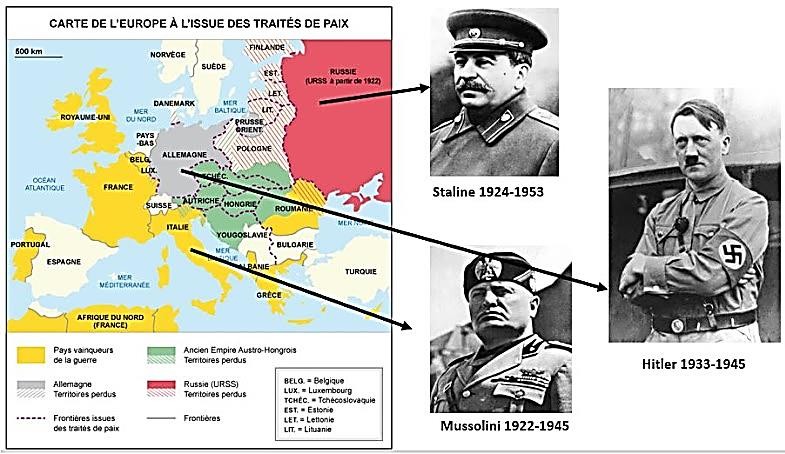 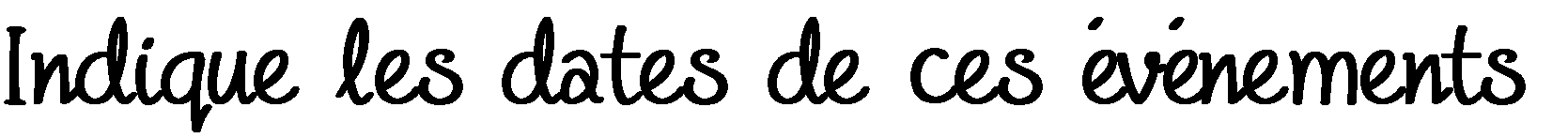 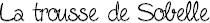 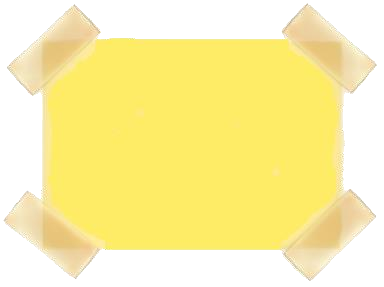 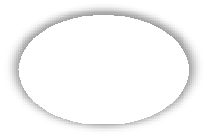 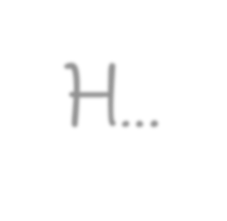 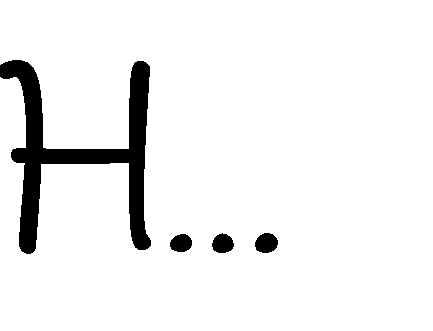 Jusqu’en 1929 la situation des Français s’améliore. L’électricité et le gaz sont de plus en plus utilisés, il y a de plus en plus de voitures et de nouveaux loisirs apparaissent comme le cinéma ou le music- hall. Mais en 1929 une grave crise économique (les usines ferment et les chômeurs augmentent) et politique éclate en Europe.Des dictatures (des régimes totalitaires qui contrôlent tout) voient le jour : En Russie, avec Staline c’est le communisme, en Allemagne, Hitler (le Führer) fonde la nazisme et en Italie, Mussolini crée le fascisme. En France, les partis d’extrême-droite essaient de prendre le pouvoir.Pour s’y opposer, des français forment, en 1936, le Front Populaire mené par Léon Blum qui devient le chef du gouvernement. Les conditions de travail s’améliorent pour les Français : 40h de travail par semaine et 15 jours de congés payés par an.Mais plusieurs partis politiques s’opposent au Front Populaire qui doit quitter le pouvoir en 1938. Les pays d’Europe s’inquiètent de la puissance de l’Allemagne. Hitler semble préparer la guerre. La France se prépare, on construit des armes, des avions, des chars, on renforce les frontières.Une grande crise économique européenne éclate :  	Le Front Populaire arrive au pouvoir en France :  	Le fascisme s’installe en Italie :  	Le nazisme se développe en Allemagne :  	Le Front Populaire quitte le pouvoir :  	Le sais-tu ?Les jeunes sont un enjeu capital pour l’avenir des pays totalitaires comme l’Allemagne ou l’Italie. C’est pourquoi dés l’enfance, ils sont encadrés et préparés à se battre.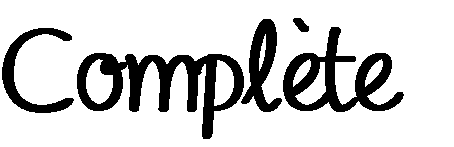 A partir de 1922, des régimes totalitaires appelées aussi des 	apparaissent : En Italie, 			créé le 			, en Allemagne,  	                              fonde le 		. En Russie, 		installe le 		. En France, le 					qui veut s’opposer à ce totalitarisme, prend le pouvoir et 	 			devient le chef du gouvernement.L’offensive allemande L’Allemagne		s’empare	de l’Autriche  en  1938  puis  de  la Tchécoslovaquie et de la Pologne en  1939.  Aussitôt  la  France  et l’Angleterre	lui		déclarent		la guerre.  En  1940,  les  Allemands envahissent le Nord de la France. C’est une défaite totale et rapide pour  la  France.  L’Angleterre  se retrouve seule à combattre.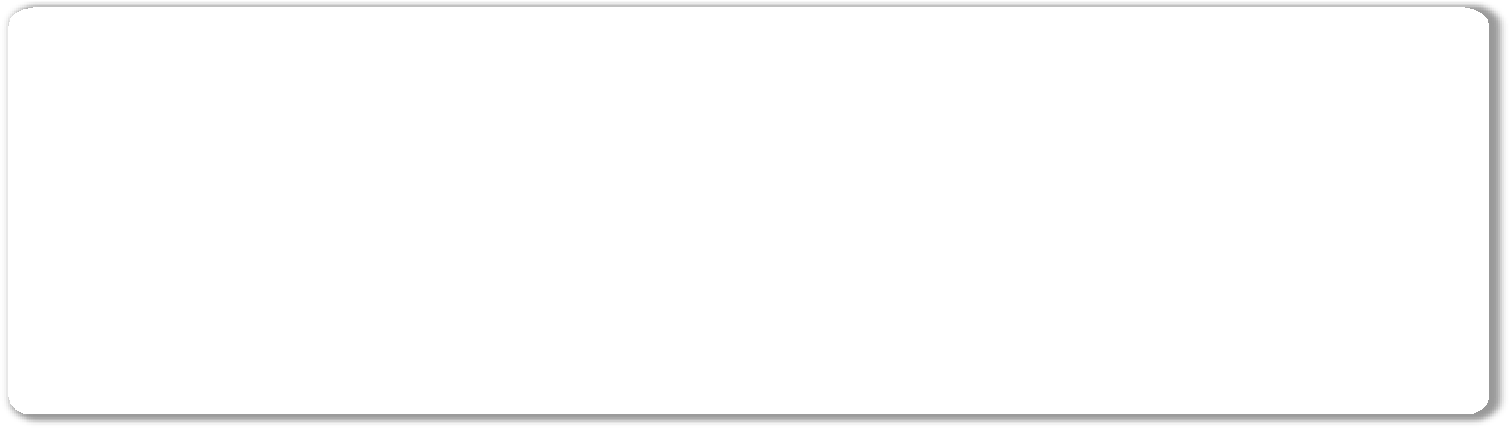 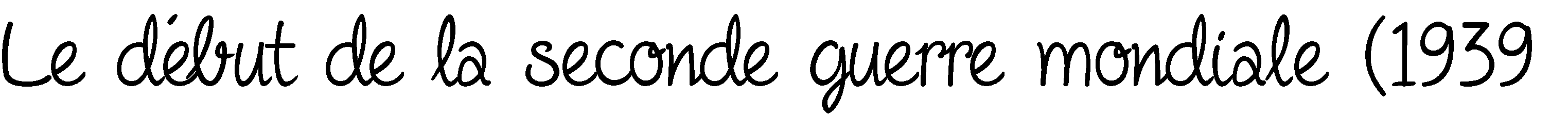 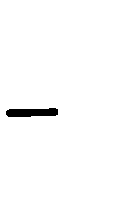 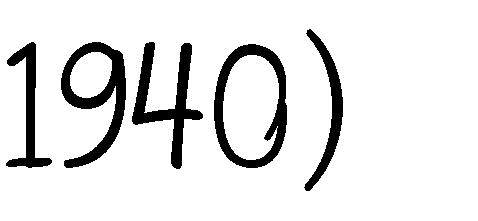 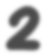 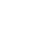 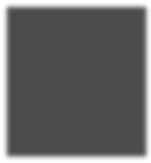 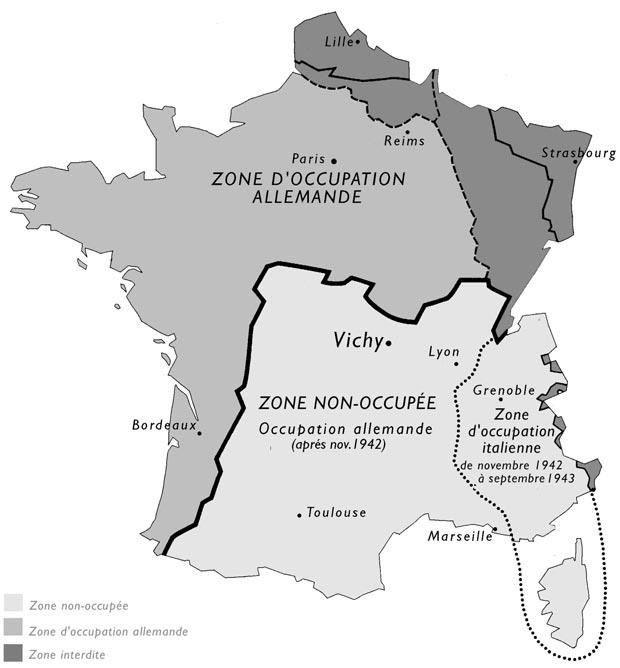 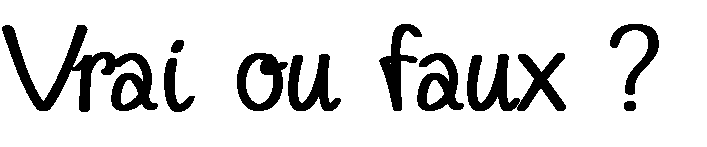 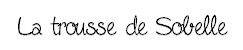 Le	Maréchal	Pétain	signel’armistice, le 22 juin 1940.La France occupéeL’armée allemande s’installe dans le Nord du pays (zone occupée) séparé du Sud (zone libre) par la ligne de démarcation, qui est placée sous l’autorité du gouvernement à Vichy dirigé par Pétain qui collabore avec les nazis. L’Allemagne pille l’économie française. Le pain, la viande et le lait manquent et sont rationnés, c’est-à-dire distribuées en petites quantités. Mais surtout, le gouvernement de Vichy participe à la politique antisémite des nazis (racisme envers les  juifs).  En  France,  comme  dans  la  grande  partie  de l’Europe, les Juifs sont arrêtés et déportés dans des camps de concentration. Là, les nazis les tuent dans des chambres à gaz.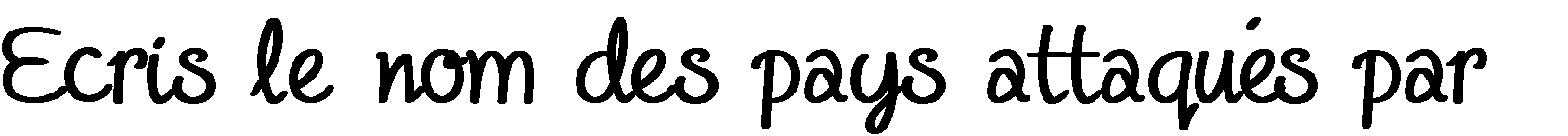 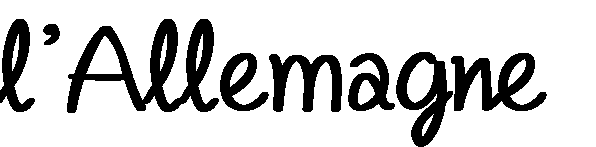 a) En 1938 :  	b) En 1939 :  		                                                   et  	c)  En 1940 :  	En 1940, les Allemands envahissent l’Angleterre :  	En 1940, l’armée Allemande occupe le sud de la France :  	Pétain dirige le gouvernement de Vichy :Ce gouvernement aide les Allemands :